Картографические работы и обследование пунктов государственной геодезической сети запланированы в рамках госпрограммы «Национальная система пространственных данных» на территории Иркутской области Мероприятия по реализации государственной программы Российской Федерации «Национальная система пространственных данных» обсудили на рабочем совещании 11 декабря 2023 года  представители Управления Росреестра по Иркутской области и АО «Восточно-Сибирское аэрогеодезическое предприятие».Проведение на территории Иркутской области картографических работ, а также создание, развитие и поддержание в рабочем состоянии государственных геодезической, нивелирной и гравиметрической сетей являются задачами действующей госпрограммы. АО «Восточно-Сибирское аэрогеодезическое предприятие» определено Правительством Российской Федерации в качестве одного из исполнителей осуществляемых Росреестром в 2023 - 2024 годах закупок топографо-геодезических, геодезических и картографических работ для обеспечения федеральных нужд.  Как сообщила заместитель руководителя Управления Росреестра по Иркутской области Лариса Михайловна Варфоломеева, на совещании были рассмотрены вопросы взаимодействия при проведении картографических работ на приоритетных для региона территориях, а также планы проведения предприятием картографических работ на территории Иркутской области на площади более чем две тысячи квадратных километров.Важным итогом встречи стало достижение договоренностей о взаимодействии при осуществлении работ по обследованию пунктов государственных геодезической, нивелирной и гравиметрической сетей на территории Иркутской области.Пресс-служба Управления Росреестра по Иркутской области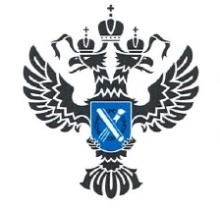 УПРАВЛЕНИЕ РОСРЕЕСТРАПО ИРКУТСКОЙ ОБЛАСТИ13 января 2023 года13 января 2023 года